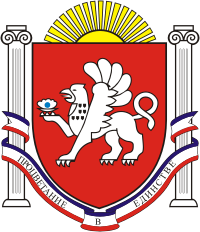  СКВОРЦОВСКИЙ СЕЛЬСКИЙ СОВЕТСИМФЕРОПОЛЬСКОГО  РАЙОНАРЕСПУБЛИКИ  КРЫМ14 -я сессия    1   созываРЕШЕНИЕ № 4с.Скворцово                                                                                               11 сентября 2015г О передаче Администрации Симферопольского районаАдминистрацией Скворцовского сельского поселения полномочий по вопросу теплоснабжения в части разработки схем теплоснабжения в границахнаселенных пунктов сельского поселенияВ соответствии со статьей 14 Федерального Закона от 06 октября 2003 г.,  №131-ФЗ «Об общих принципах организации местного самоуправления в Российской Федерации», статьей 5 Устава  Скворцовского сельского поселения Симферопольского района, во исполнении письма Администрации Симферопольского района от 31.08.2015г., №10351/01-99, № 10767/01-99 от 07.09.2015гСкворцовский сельский совет  РЕШИЛ:1. 	Передать администрации Симферопольского района полномочия по вопросу теплоснабжения в части разработки схем теплоснабжения границах населенных пунктов Скворцовского сельского поселения. 2.  	Уполномочить Главу администрации Скворцовского сельского поселения    Дермоян Р.Ю. подписать соглашение о передаче администрации Симферопольского района полномочий по вопросу теплоснабжения в части разработки схем теплоснабжения в границах населенных пунктов сельского поселения.3. 	 Настоящее решение обнародовать путем вывешивания его на доске объявлений, расположенной на здании сельского совета  по адресу: с.Скворцово, ул.Калинина,59 и разместить на официальном сайте сельского поселения: www.скворцовский.рф.4.	Решение вступает в силу с момента принятия.ПредседательСкворцовского сельского поселения                                                               Дермоян Р.Ю.